Kale, White Bean and Italian Sausage Soup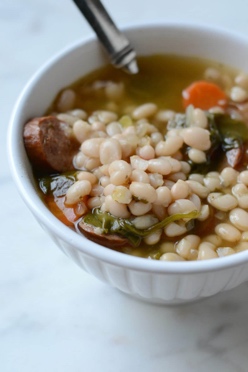 Serves 4-5Ingredients:2 Italian sausages10ml olive oil¼ onion, small diced½ medium carrot, small diced½ celery rib, small diced2 garlic cloves, minced1ml crushed red pepper flakes1ml salt1ml pepper1000ml chicken broth175ml white kidney beans1 bunch kale, rinsed, stems removed, leaves torn into bite-sized pieces (approx. 4 cups firmly packed)5ml lemon juiceMethod:Remove the sausage from its casing and tear it by hand into bite-size pieces. Heat 5ml of the olive oil in a medium to large saucepan over medium heat. Add the sausage and cook, stirring occasionally, until lightly browned, about 5 minutes. With a slotted spoon, transfer the sausage to a plate, leaving any rendered fat in the pot.Add the remaining 5ml olive oil to the pot and add the onion. Cook, stirring frequently, until fragrant and beginning to soften, about 2 minutes. Add the carrot and celery and cook, stirring frequently, until they begin to soften and brown, about 2 minutes more. Stir in the garlic, pepper flakes, salt, and pepper and cook, stirring, until the garlic is fragrant, about 1 minute more. Add the chicken broth and bring to a boil over high heat.When the broth reaches a boil, reduce the heat to medium, add the sausage along with any collected juices, and half the beans. Mash the remaining beans with a fork or wooden spoon and add them to the pot, stirring to distribute. Stir in the kale, adjust the heat as necessary to maintain a gentle simmer, and simmer until the kale is tender, 15 to 20 minutes. Stir in the lemon juice and season to taste with salt and pepper, if necessary. 